Программа: «Арт-студия креативные технологии живописи рисунка и лепки».Тема: «Пасха».Дата: с 18 по 20 марта согласно расписанию.Педагог дополнительного образования: Могильникова Татьяна Сергеевна.Цель: ознакомление с  архитектурным строением Храма. Задачи:- Техника поэтапного рисования храма;- Развитие  образного мышления, восприятия, фантазии, формирование творчества, чувства цвета;- Воспитание чувства прекрасного, любви к природе родного края и бережного отношения к ней.Оборудование:  Альбом, акварельные краски, кисти, палитра, вода, простой карандаш, ластик, салфетки.Ход урока:Введение:В канун светлого  праздника Пасхи Храмы украшены по особенному красиво и величественно. Православные люди в праздничные дни стараются посещать Храм чаще.  Давайте рассмотрим строение и архитектуру Храма. Назовём основные его части: глава, основная часть Храма, нижнее основание Храма.  Обращаем внимание на цвет и форму Храма. 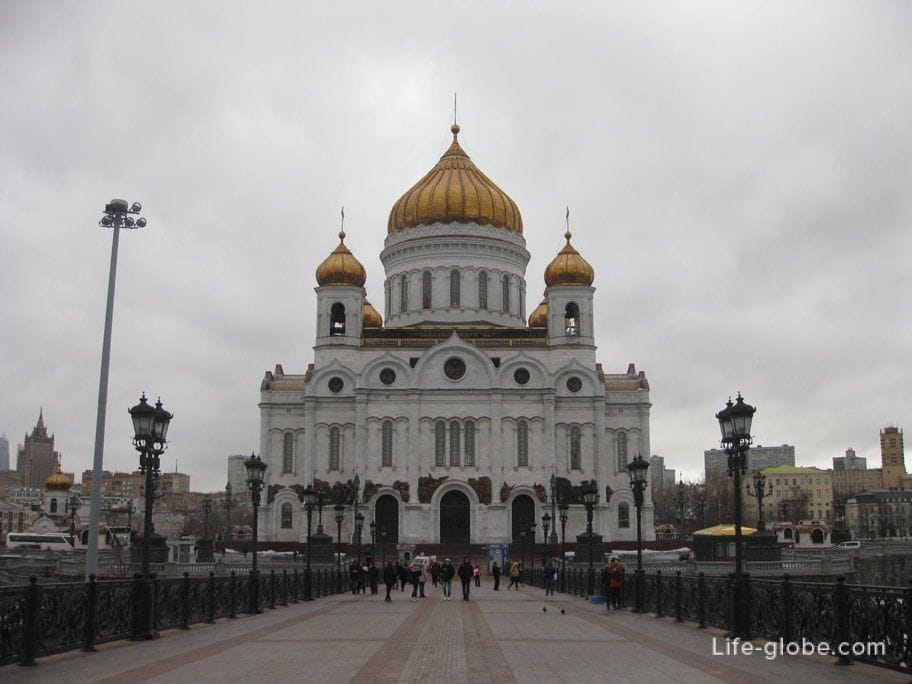 Храм Христа Спасителя в Москве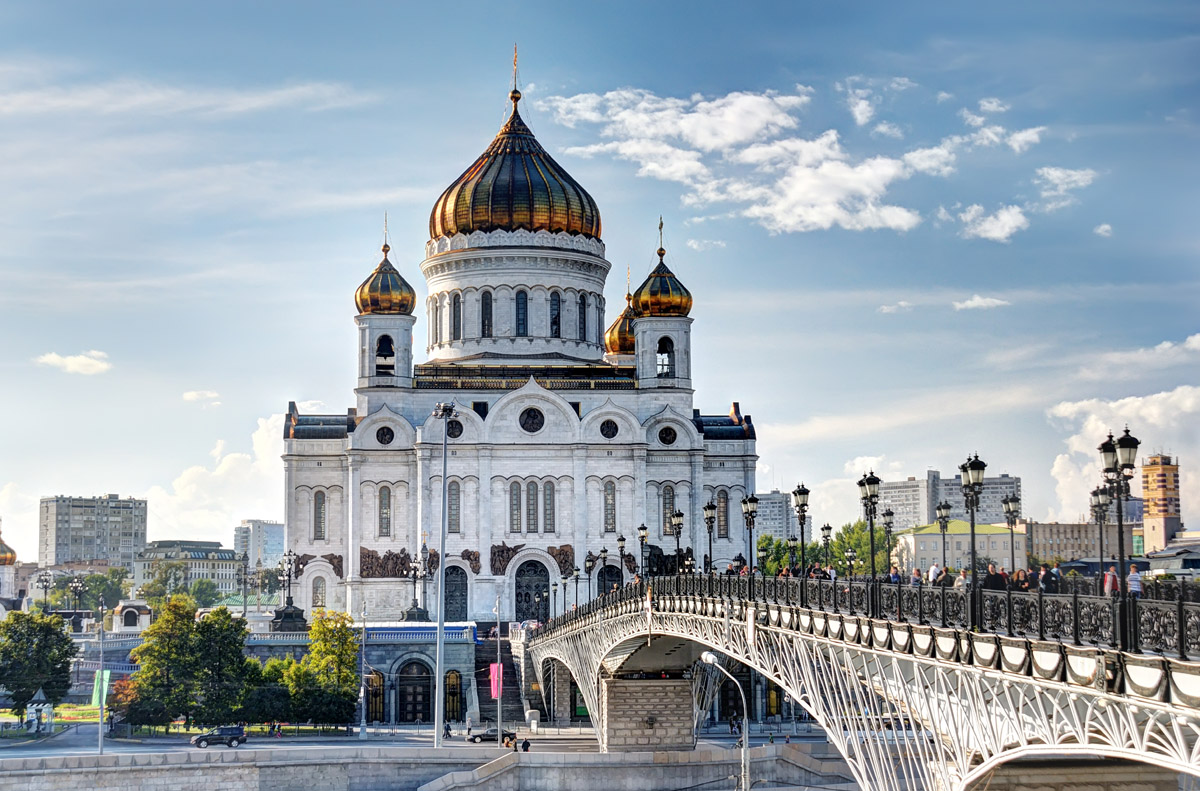 Храм Христа Спасителя в Москве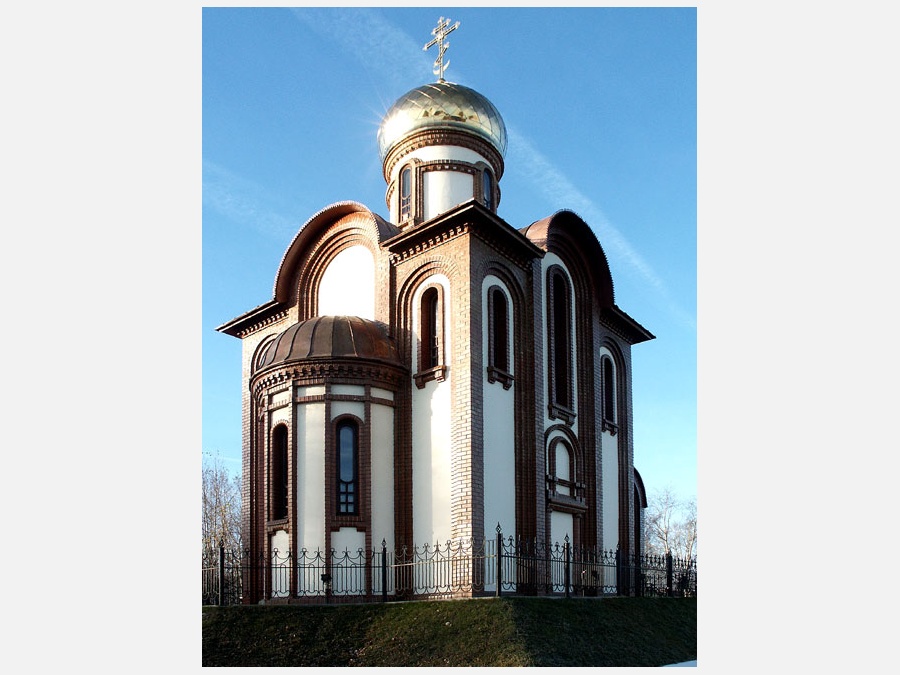 Храм святого благоверного великого князя Александра Невского Г. Урай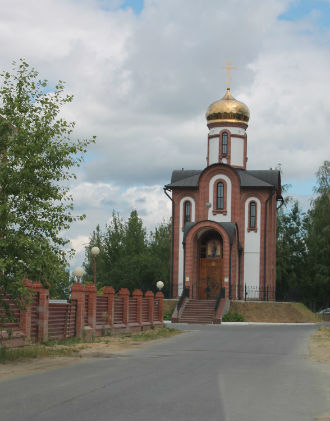 Храм святого благоверного великого князя Александра Невского г. Урай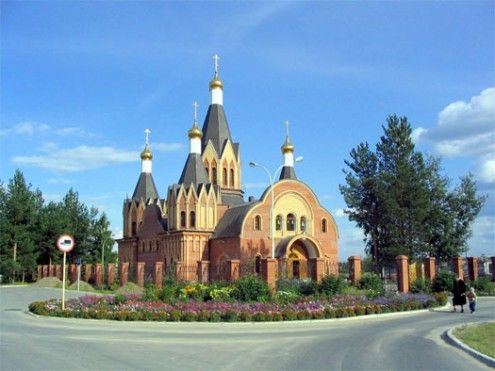 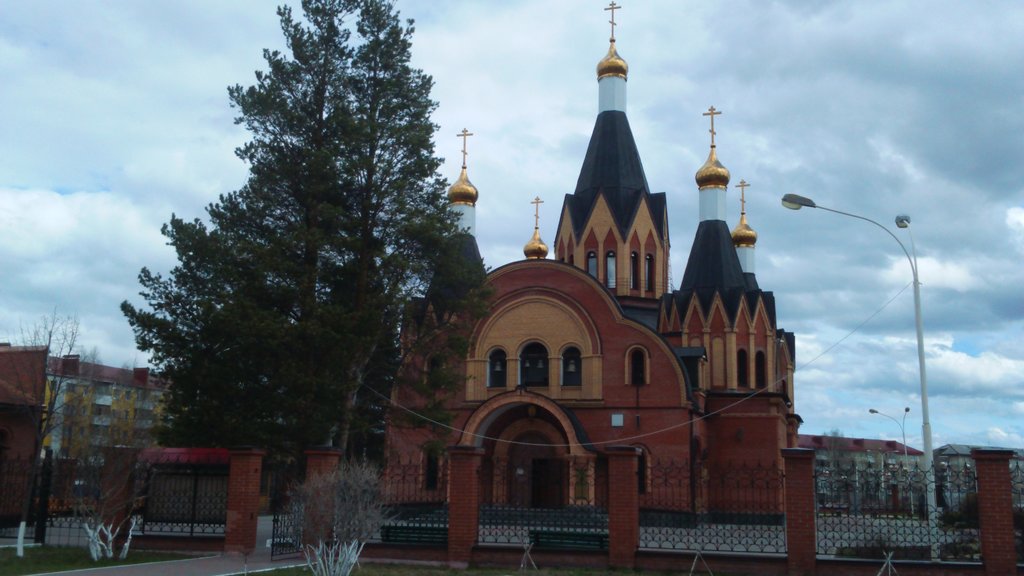 Храм Рождества Пресвятой Богородицы г. Урай Примеры готовых работ: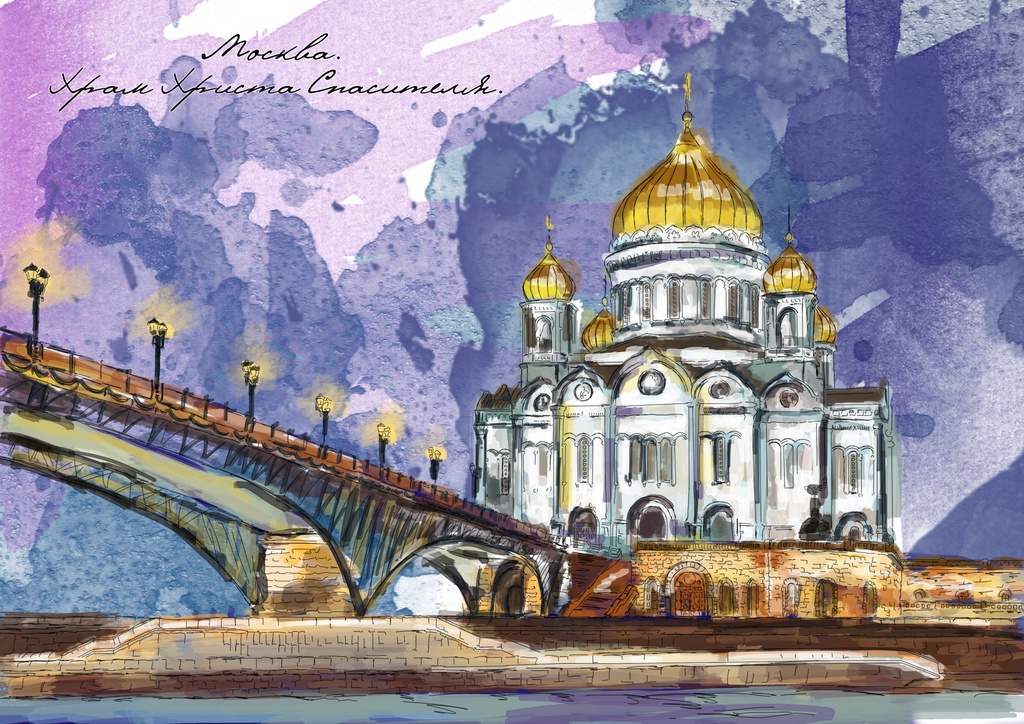 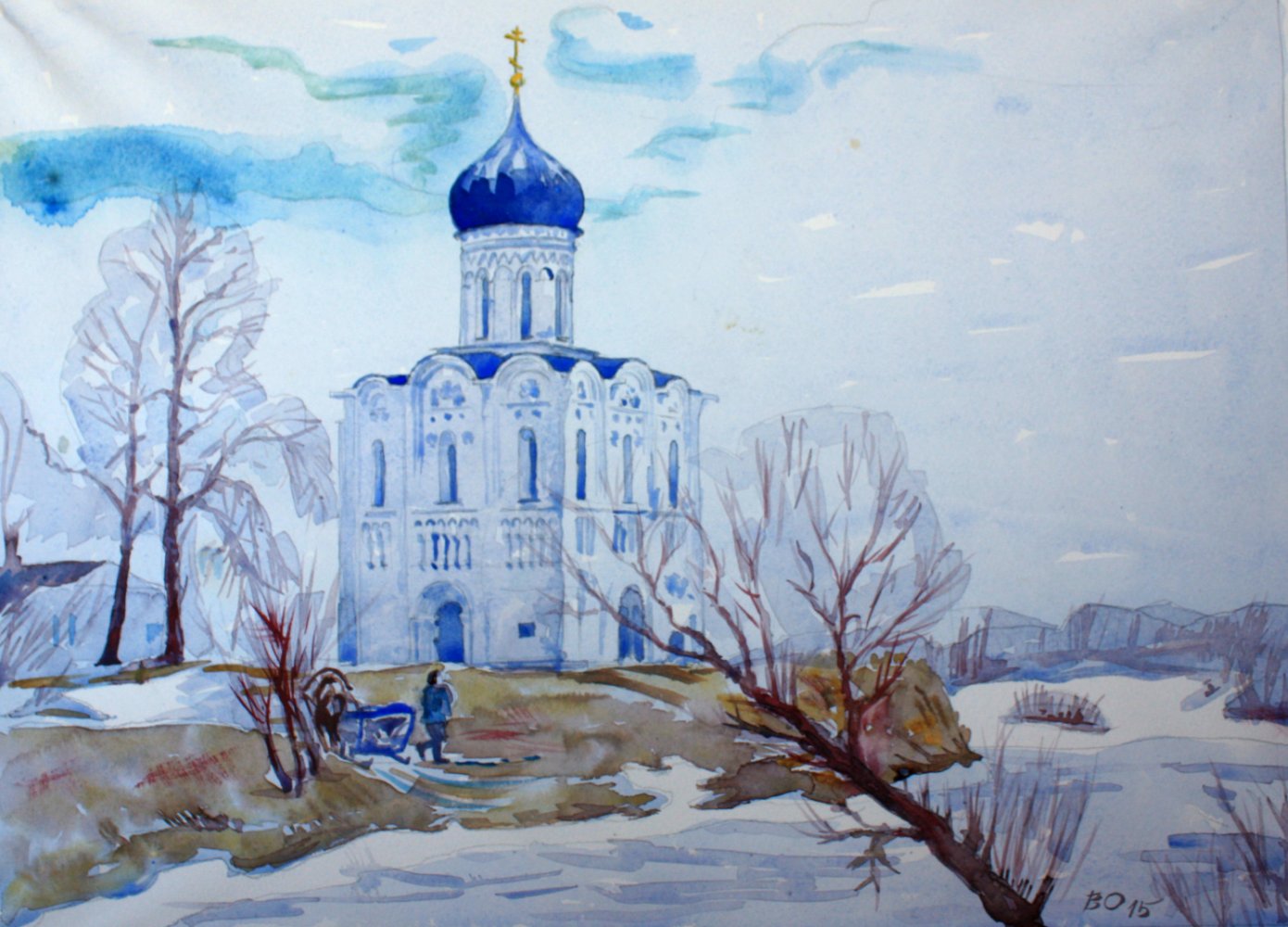 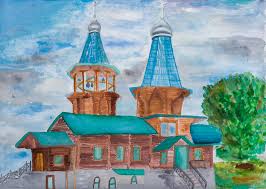 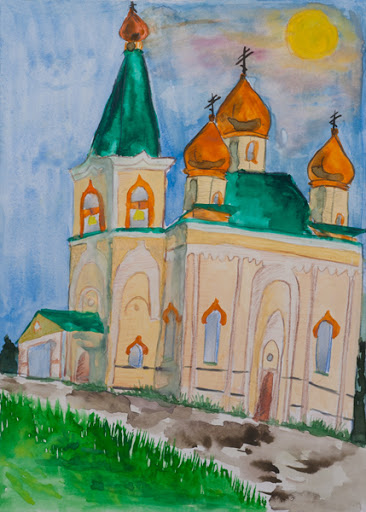 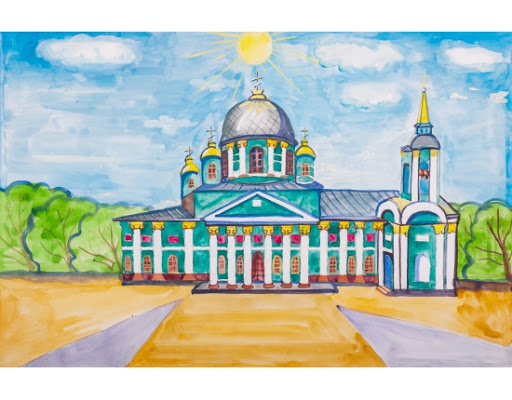 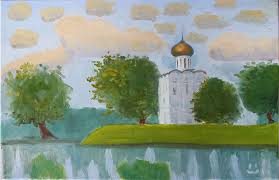 Обратите внимание у каждого художника свой стиль. Своя цветовая гамма.В конце этого урока у вас получится своя картина, с изображенным на ней Храмом. Предлагаю вам самостоятельно выбрать цвета и дворовую территорию вокруг Храма. В нижней части листа ставим точку, из которой рисуем три линии, одну вертикальную и две наклонных приблизительно под 15 градусов.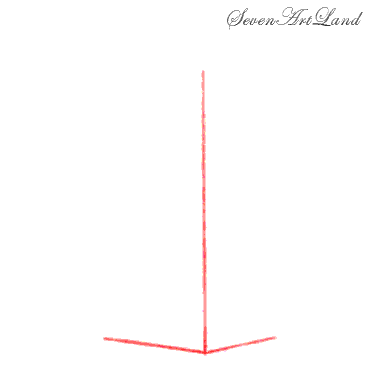 На основании построенных в прошлом шаге линий, достраиваем параллелепипед, его основание и два передних боковых ребра.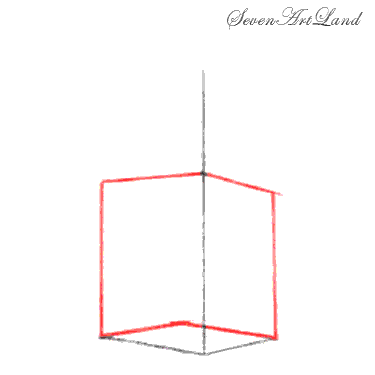 Проводим вертикальную линию для построения на ней купола и делаем четыре засечки. Также проводим еще четыре вертикали на боковых сторонах параллелепипеда, на их основании будут строиться дальнейшие элементы здания.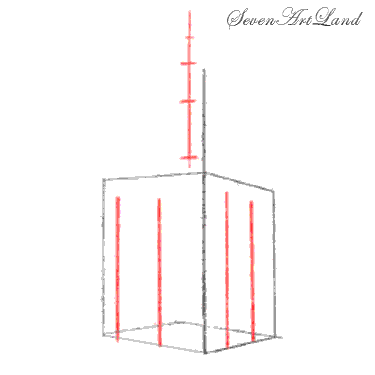 Строим купол церкви. Рисуем его основание в виде дуги, далее башню, выходящую из этого основания и  строим основные элементы самого купола с помощью дуг и овалов. На боковой стене здания несколькими дугами подчеркиваем выступающие элементы церкви в виде полуцилиндров.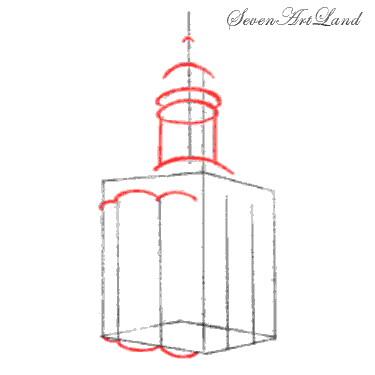 Достраиваем купол здания, подчеркивая его форму. Рядом дугой показываем форму верхних дугообразных выступов стен церкви, с левой стороны несколько дуг будут образовывать небольшие купола цилиндро-образных выступов изображенных в прошлом этапе. С правой стороны несколькими линиями разбиваем стену на несколько частей, в каждой из которых будут размещаться определенные элементы архитектуры.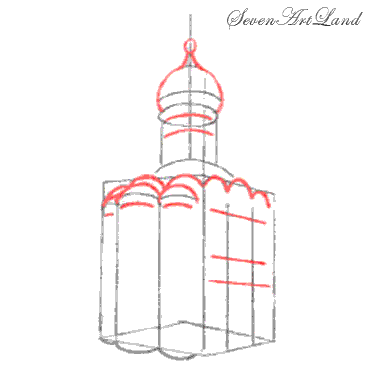 Дорабатываем верхнюю башню, изображаю по ее периметру ряд маленьких овально-образных окон. Подчеркиваем форму некоторых верхних выступов стен, придавая им небольшой объем. С левой стороны на каждом из выступов рисуем по одному окну и несколькими вертикальными линиями рисуем вырезы в башнях. С правой стороны также рисуем окна, изображаем вырезы в стенах и внизу рисуем дверь церкви.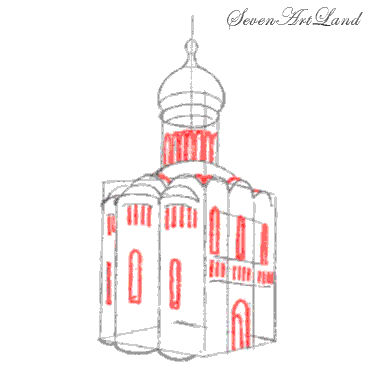 Рисуем крест над куполом и раскрашиваем его, изображаем падающую от него тень на купол, которую также раскрашиваем. Изображаем орнаменты на башне и накладываем необходимые тени. Рисуем падающую тень от башни на куполе, который является ее основанием. Рисуем тени в окнах и дверях.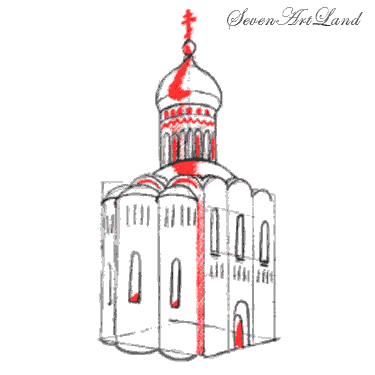 Детальная проработка мелких деталей на куполах, башне и стенах церкви. Продумываем дизайн вокруг Храма   Раскрасить свою картину можно красками или карандашами.Готовые работы присылайте на электронную  почту  mogilnikova-t@inbox.ruСпасибо за внимание!